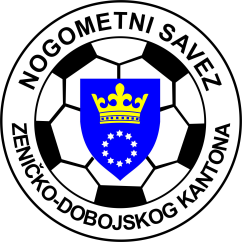 KANTONALNA LIGA NOGOMETNOG SAVEZA ZDK SLUŽBENA LICA – XI KOLO14.04.2024. godine u 16,00 satiKomisija za sudije i suđenje		                                Komisija za takmičenje   Senad Huskanović    s.r.			                                  Terzić Benjamin s.r. NK “ZMAJ” - NK “NOVI ŠEHER”Buzić MahalaDELEGAT: Memišević Semir - BrezaGL: Ahmed Smolo - KakanjA1:  Emsad Topalović - ZenicaA2: Almir Sezairi – Breza        komisijaNK “POBJEDA” - NK “NAPREDAK”TešanjkaDELEGAT: Brkić Ahmed - ZenicaGL: Kristijan Jukić - ŽepčeA1: Tarik Bečić - ZenicaA2: Čolak Elman - ZenicaNK “ČELIČNI GRAD S.” - FK “LIJEŠEVA”Zenica, 14.04.2024. g. u 17,00 satiDELEGAT: Šijerkić Midhat - Zavidoviči GL: Ajdin Baručija - ZenicaA1: Selmin Osmančević - ZenicaA2: Fetić Mirza - ZenicaNK “FORTUNA” - FK “BORAC-TETOVO”Zenica, 14.04.2024. g. u 15,00 satiDELEGAT: Alić Muhidin - ŠijeGL: Ivan Martinović - Žepče  A1: Tarik Hasanica - ZenicaA2: Asif Durmić - ZenicaNK “PROLETER” - NK “VAREŠ” MakljenovacDELEGAT: Mašić Esad - Kosova GL: Jasmin Rakić - TešanjA1: Jašarević Abdulah - ZenicaA2: Ajdin Topoljak - Zenica